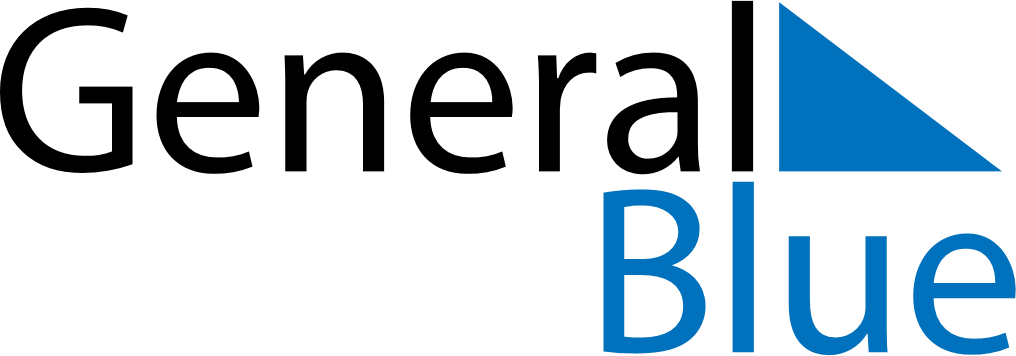 Armenia 2019 HolidaysArmenia 2019 HolidaysDATENAME OF HOLIDAYJanuary 1, 2019TuesdayNew Year’s DayJanuary 3, 2019ThursdayPre-Christmas holidaysJanuary 6, 2019SundayChristmas DayJanuary 28, 2019MondayArmy DayFebruary 21, 2019ThursdayMother Language DayFebruary 28, 2019ThursdaySt. Vartan the good work and the duty daysMarch 8, 2019FridayInternational Women’s DayApril 7, 2019SundayMotherhood and Beauty DayApril 24, 2019WednesdayMother’s DayMay 1, 2019WednesdayLabour DayMay 8, 2019WednesdayYerkrapah DayMay 9, 2019ThursdayVictory and Peace DayMay 28, 2019TuesdayRepublic DayJune 1, 2019SaturdayThe day of protection of children rightsJuly 5, 2019FridayConstitution DaySeptember 1, 2019SundayKnowledge, Literacy and Education DaySeptember 21, 2019SaturdayIndependence DayOctober 12, 2019SaturdayTranslator’s DayDecember 7, 2019SaturdayEarthquake Remembrance DayDecember 31, 2019TuesdayNew Year’s Eve